350020 Краснодар – Россия,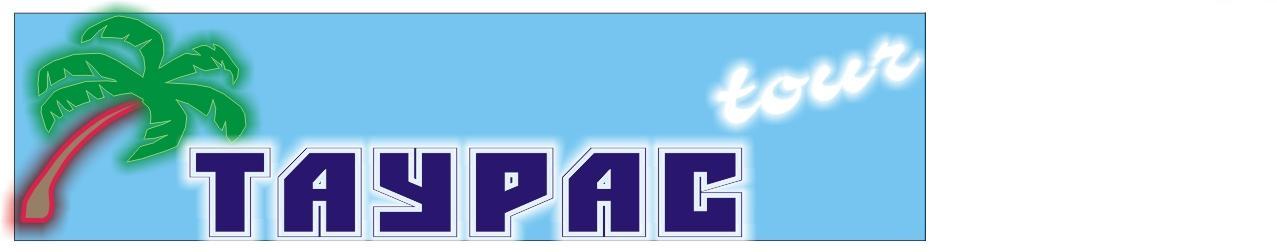 Юридический адрес:ул.Красная, 180                                                                                                                  Почтовый адрес: ул. Красная, 180тел: (861)259-33-19тел/факс: (861) 210-98-02E-mail:n.tautas-tour@mail.ruПансионат «ЭДЕМ» - находится на самом берегу моря в центре курорта Сочи, рядом с  парком Дендрарий, Летним и Зимними театрами, Центральной городской набережной. Пансионат представляет собой трехэтажное здание на 280 мест. На территории пансионата есть открытый  бассейн с подогреваемой морской водой (+28). Стандарт: бюджетные хорошие 2-х 3-х местные номера  с раздельными кроватями, стандартный набор мебели, TV, холодильник, душ, санузел. Стандарт ПК:  комфортабельные номера после «евроремонта», с хорошей мебелью, душ, санузел, ТВ, холодильник, сплит-система.  Внимание! Стоимость входных билетов может измениться, учитывайте это при составлении бюджета на поездку!!!1 деньСбор 08.03 в 05:00. Выезд из Краснодара в 05:30 от магазина «МАГНИТ - КОСМЕТИК»   (ул. Ставропольская / ул. Вишняковой – напротив сквера, район «Вещевого рынка»).  Прибытие в Сочи. Размещение. Обед. Обзорная автобусно-пешеходная экскурсия по городу. В ходе увлекательной экскурсии мы отправимся в самое сердце Сочи – в древний форт Александрия, сегодня это Центральный район города. Здесь мы прогуляемся по аллеям знаменитой сочинской Ривьеры, пройдемся по колоритной морской набережной, увидим роскошный сочинский Зимний театр, сад-музей «Дерево дружбы», Курортный проспект и совершим  живое погружение в историю главного курорта страны. Живописные улицы, великолепная субтропическая растительность, известные ротонды, знакомые многим по видам на старых почтовых открытках, автомобильная и пешеходная части - все это ждет вас на обзорной экскурсии по Сочи.  Экскурсия в Олимпийский парк — самое посещаемое место и один из самых главных объектов XXII Зимних Олимпийских игр в Сочи, где Вас познакомят с Прибрежным кластером, в котором проводились спортивные соревнования, и проходили церемонии открытия и закрытия XXII Зимних Олимпийских игр. Вы побываете в самом центре Олимпийского парка – на площади, где горел Олимпийский огонь и проводились церемонии награждения спортсменов. У вас будет дополнительная возможность покататься по Олимпийскому парку на гольф – карах, совершив внешний осмотр спортивных дворцов. Вы увидите легендарную трассу Формула-1,тематический парк развлечений (Диснейленд) «Сочи Парк». Ужин. 2 деньЗавтрак. Экскурсия на Красную поляну - шанс увидеть один из лучших в мире горнолыжных курортов, где проходила зимняя Олимпиада в 2014 году. «Горки Город» - первый в России мультибрендовый курорт мирового уровня с глобально развитой инфраструктурой. По канатной дороге «Горная Карусель» Вы подниметесь на высоту более 2238 м и полюбуетесь захватывающей дух панорамой Главного Кавказского хребта. Комплекс имеет три пересадочные «ступени», где организованы уютные туристические площадки, расположены рестораны, кафе, смотровые площадки и все, что необходимо для незабываемого отдыха в горах. Интересна история этих мест, великолепно будущее этого замечательного богатейшего уголка курорта Сочи. Экскурсия на Нарзанный источник Чвижепсе, который разместился в долине живописной речки Чвижепсе в городке, который называется Медвежий угол.  Минеральный источник, искусно обложенный камнем, находится внутри небольшой галереи и истекает из пасти дикого медведя. Глубина, откуда живительная влага поднимается на поверхность, составляет 200 метров. Вокруг веранды с источником - ореховая роща с 30-сантиметровыми стволами деревьев и заросли лещины. Рядом - мастерски вырезанные умельцами деревянные поделки и статуи. Дегустация мёда, медовухи, сбитня, домашнего вина на одной из лучших пасек Краснополянского пчелохозяйства. На пасеке от гостеприимного хозяина Вы узнаете о необычайной жизни пчелиной семьи, о законах и обычаях этой жизни. Ужин. 3 деньЗавтрак. Экскурсия в Агурское ущелье на Агурские водопады – одно из самых популярных и по совместительству красивых мест в Сочи. Поход на водопады является очень простым маршрутом, а ущелье реки Агура связано с другим замечательным местом Сочи – Орлиными скалами. На пути к легендарным Орлиным скалам, где, по преданию, был прикован Прометей, есть немало интересных мест: «Грот любви», «Нора дьявола», и, наконец, сама трехметровая скульптура героя Прометея, подарившего людям огонь. А ещё вы повстречаете поляну певца и поэта Высоцкого, которая представляет собой оригинальный участок леса с вырубленными деревьями, где пеньки приспособлены под своеобразные сиденья для отдыха туристов. Владимир Высоцкий часто гулял здесь вместе со своей возлюбленной и женой Мариной Влади, поэтому и поляна названа соответствующе. В память о творчестве поэта поляну венчает его статуя во весь рост с гитарой в правой руке. Еще одна оригинальная природная композиция встретится вам в районе Нижнего водопада. Это огромное старое дерево, которое расщеплено у своего основания на две части и называется «Деревом желаний». Здесь, как правило, загадывают желания и фотографируются на фоне необычного лесного изваяния. Живописное горное  ущелье, покрытое прекрасным лесом, состоящим  из деревьев бука, липы, ясеня, граба, сосны пицундской, приведет Вас к водоему  Чертова купель, и трем водопадам. Наиболее интересен Нижний водопад, высота которого достигает 30 метров. Все они по-своему  удивительно  красивы. Экскурсия в парк «Дендрарий», где собрано 1,5 тыс. видов растений со всего земного шара. Это крупнейший в России субтропический парк. Растения для парка закупались в ботанических садах Крыма, Германии и Кавказа (часть из них была привезена из питомника принца Ольденбургского в Гаграх). Парк строился по типу франко-итальянских террасных парков конца XIX столетия и постоянно пополнялся новыми растениями. В 1973 году в Дендрарии была заложена пальмовая аллея Дружественных городов, где в торжественной обстановке сажают деревья мэры зарубежных городов, посещающих Сочи. Обед. Освобождение номеров. Выезд в Краснодар.РазмещениеСтандартСтандарт ПКСтандарт1-но местныйПансионат «ЭДЕМ» 7 7008 3009 500Доп. место в номере 7 200--В стоимость входит:Дополнительно оплачивается:Проезд комфортабельным  автобусом;  Проживание согласно выбранной категории;Питание по программе (2 завтрака + 2 обеда + 2 ужина);Экскурсионное обслуживание на маршруте;Страховка.	Посещение «Дендропарка» - 400/250 руб. взр./дет.Нарзанный источник Чвижепсе – 100 руб./чел.	Канатная дорога   – 1500/1000 руб. взр./дет.Гольф – кары в Олимпийском парке – 150 руб./чел.Агурское ущелье и водопады – 100/50 руб. взр./дет.